	UM BUSINESS MAJOR APPLICATION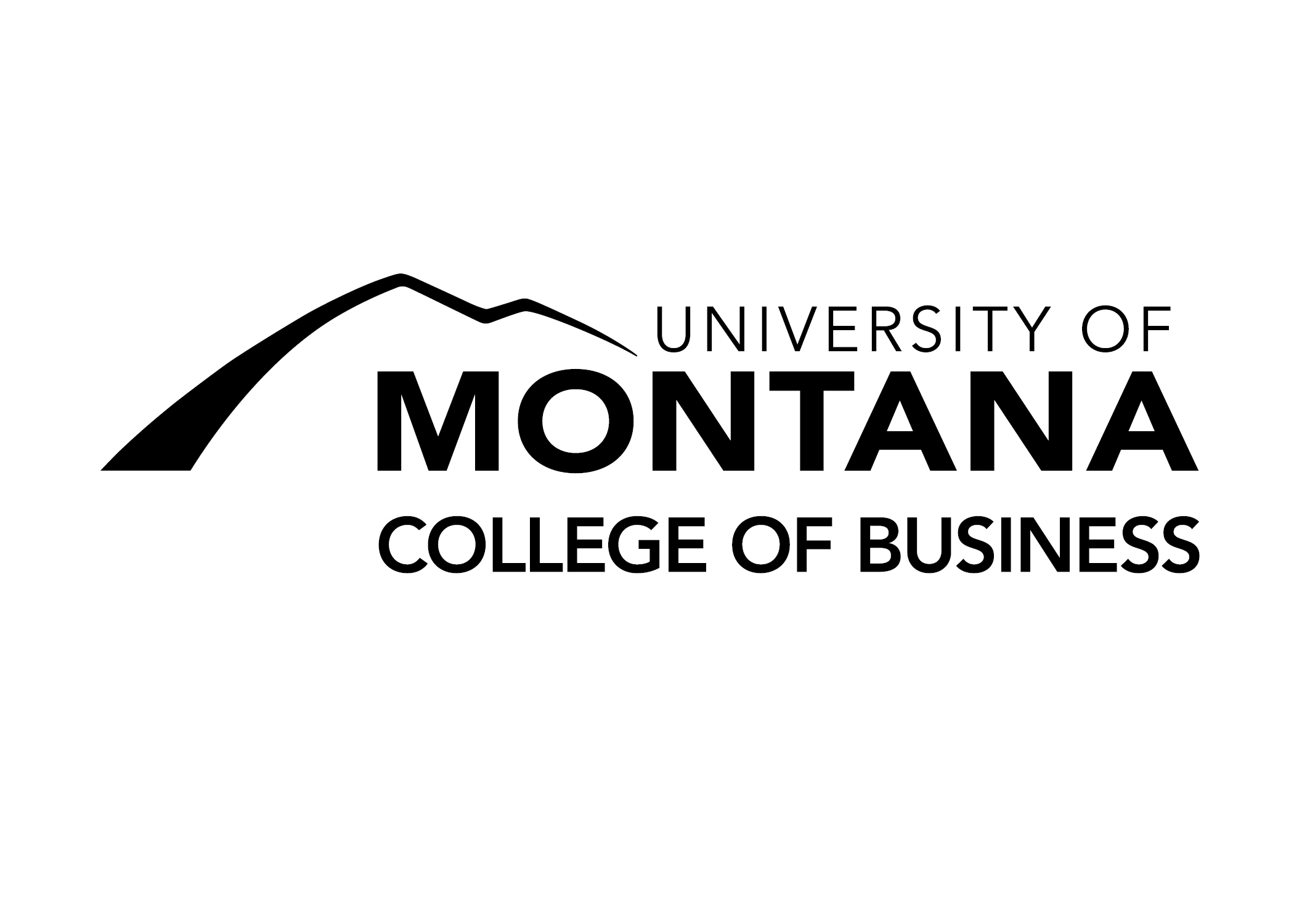 ADMISSION SEMESTERIndicate the semester you plan to start upper division classes					Year: 			APPLICANT INFORMATIONNAME:						  STUDENT ID#: 				UM E-MAIL:  						   @umontana.edu   	PHONE #:  					CURRENT MAJOR:						 BUSINESS MAJOR(S) – check the major(s) you intend to complete: Accounting                        International Business*                              * IB Requires a second business majorIf declaring multiple majors, which major do you want listed as your primary major?  	I have earned a 100% on the Major Quiz on Moodle associated with my selected major. Failure to complete this step will 	result in your major not be changed and a delay in registrationPRIMARY LOWER CORE COURSESReminder: You must have completed, or currently be enrolled, in all the following courses in order to move to upper-division status within business. You must earn a C- or better (C or better in ACTG 201 and 202 if you are declaring accounting major) in each course and a minimum 2.0 GPA for these courses.WRIT 101/201 College Writing		Math Course				ACTG 201 Financial Accounting		ACTG 202 Managerial Accounting	BMIS 270 Foundations in MIS  			       ECNS 201 Microeconomics 		Stats Course			BGEN 222, Business Models & OperationsBGEN 105, Intro to Business	TRANSFER & MISSOULA COLLEGE STUDENTSIf so, which ones? WRIT 101									 ACTG 201						 Stats Course						DISCLAIMERI understand and agree that I must complete all primary lower core courses required in business with a “C-” or better and I must have 60 cumulative credits prior to taking any upper-division business courses.  I understand that COB uses my UM email address to communicate important advising and career information.  By signing, I acknowledge these statements.Signature									DateCollege of Business Advising Office Staff Only____ Provisional Admission*	____Student Advisor Initials 	_______Emailed Registrar?	_______Date Emailed____  Full Admission		____Date			____________________________________Assigned Advisor  *If this is the semester in which the student will complete the remaining lower core courses, they are provisionally admitted to the major.  If the student does not complete all primary lower core courses with a “C-” or better then they will be required to drop ALL upper division business courses until the lower primary core is successfully completed.